Pracovní list – psaní textu, základy hardware, malování – 5. ročníkCo do řádku nepatří, naformátuj přeškrtnutým písmem.hardware, software, data, tabletgrafická karta, pevný disk počítače, síťová karta, WIFI kartapevný disk, flash disk, paměťová karta, externí disk, procesorWindows 10, Linux, Word, iOS, Androidstolní počítač, základní deska počítače, server, telefon, notebookGoogle Chrome, Malování, Firefox, Safari, Edge, OperaObarvi stejnou barvou písma výrazy z levého a pravého sloupce, které spolu nějakým způsobem souvisejí.Najděte nevhodné slovo a obarvěte jej modrou barvou a zvýrazněte tučným a ležatým písmem.úložiště – pevný disk, reproduktory, hardware, šifrovánípočítačová síť – notebook, datové kabely, Word, switch, stolní počítačsložka – dokumenty, pisnicky, obrazek.jpg, ukoly stolní počítač – zdroj počítače, základní deska, server, grafická kartaOpište text a naformátujte podle vzoru. Text napište pod ikonu knihy.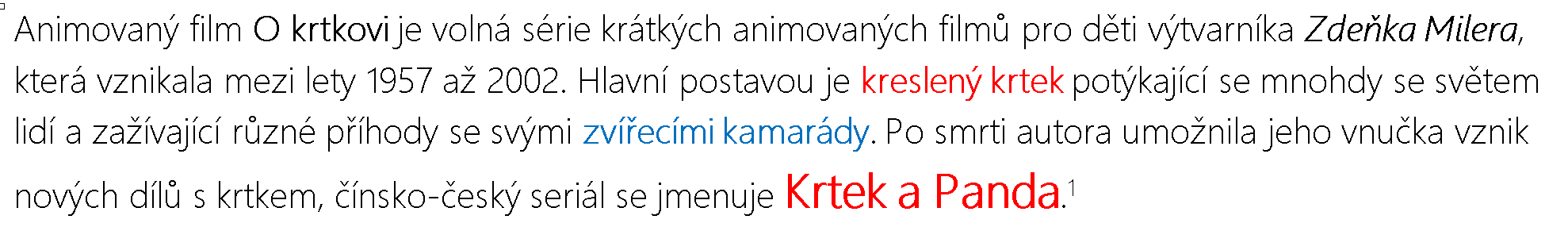 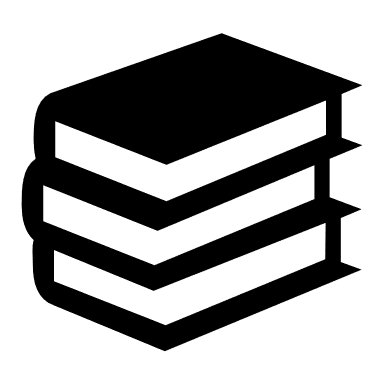 Nakreslete co nejpřesněji obrázek hradu v programu Malování a vložte vlastní obrázek do dokumentu pod vzorový obrázek.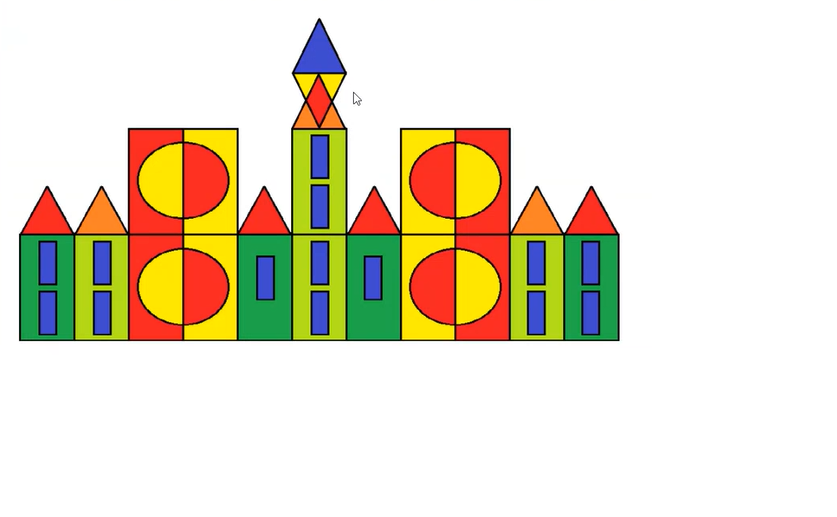 Obrázek 1vzorový obrázekPopište jednotlivé části počítače a zapište je do řádků.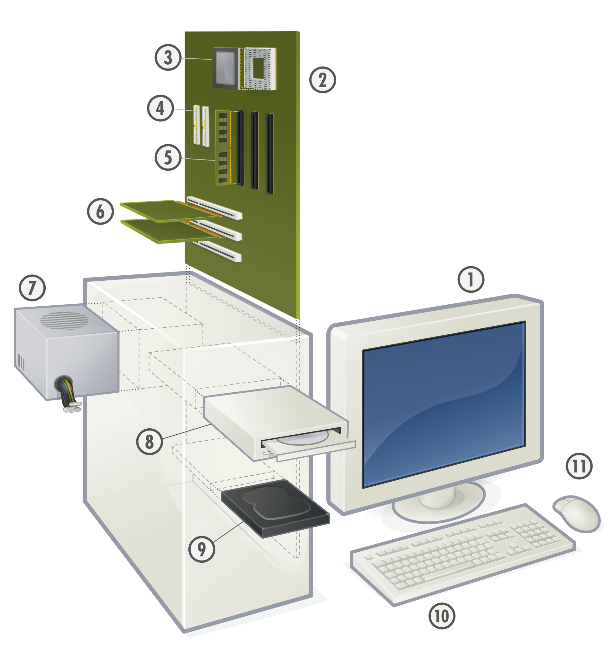 monitor…………………………………………..…………………………………………..…………………………………………..…………………………………………..…………………………………………..…………………………………………...…………………………………………..…………………………………………..…………………………………………..…………………………………………..softwaresouborpevný diskoperační systémobrázekdatové úložištěWindows 10vstupní zařízenímyšMalovánídokument.jpgWord